UNIVERSIDADE FEDERAL DE GOIÁS PRÓ-REITORIA DE GRADUAÇÃO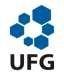 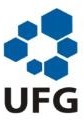 CENTRO DE GESTÃO ACADÊMICAAv Esperança, s/nº, Prédio da Reitoria, Térreo, Campus Samambaia – 74690-900, Goiânia - GOwww.ufg.br| www.cga.ufg.brREQUERIMENTO – DISCIPLINAS E/OU MÓDULOS ISOLADOSRequerente: ______________________________________________________________________________________________________Documento de Identidade: _______________________Órgão Expedidor: ___________ UF: _____ Data de expedição: ______________ Local de nascimento: _________________________________________________________________ UF: _________________________CPF: ___________________________________________ Nome da mãe: ____________________________________________________Endereço: ________________________________________ n° ___________Complemento: ____________________________________Bairro: ____________________________________________ Cidade: ________________________ UF: ______ CEP: _______________e-mail:___________________________________________________ Celular: (    ) _____________________________________________Instituição de conclusão do Ensino Médio: ____________________________________________________________________________Ano de conclusão: ____________ Cidade: _____________________________________ UF: ____  Instituição:  Pública(    ) Privada (    ) Nome das disciplinas e/ou módulos (será permitida a matrícula na condição de estudante especial em, no máximo, quatro disciplinas e/ou módulos isolados por semestre – Resolução CEPEC n°1540R/2017):Documentação necessária para solicitação:fotocópias do documento de identidade e do CPF;fotocópias do histórico e certificado de conclusão do Ensino Médio;comprovação de cumprimento de pré-requisitos, se for o caso.Declaração: “Declaro que não tenho vínculo com nenhum curso de graduação da UFG e estou ciente que a matrícula na condição de estudante especial não me vincula a nenhum curso de graduação”._________________________________________________________________                   _____________, _______/________/ 20_____.Assinatura do requerente Local                                   DataPARA USO EXCLUSIVO DA UNIDADE ACADÊMICA: Confirmo deferimento da(s) disciplina(s) acima de número(s): ____________________________________________ e solicito ao CGA cadastro e inscrição de matrícula do (a) estudante na(s) mesma(s).______________________________________________________________                   _______________________, _____/_____/ 20____. Coordenação de curso/ Carimbo Local                                     Data